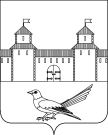 от 28.06.2016 № 1017-пОб утверждении градостроительного плана земельного участка       В соответствии со статьей 44 Градостроительного Кодекса Российской Федерации, статьей 16 Федерального закона от 06.10.2003 № 131-ФЗ «Об общих принципах организации местного самоуправления в Российской Федерации», руководствуясь статьями   32, 35, 40 Устава муниципального образования Сорочинский городской округ Оренбургской области и поданного заявления (вх. № Фз-826 от 15.06.2016) администрация Сорочинского городского округа Оренбургской области ПОСТАНОВЛЯЕТ:          1. Утвердить градостроительный план № RU 56308000-977 земельного участка с кадастровым номером 56:45:0101001:274, категория земель: земли населенных пунктов, разрешенное использование земельного участка:               для индивидуального жилищного строительства, расположенного по адресу: Российская Федерация, Оренбургская область, г. Сорочинск, ул. Звездная,     дом 7        2. Контроль за исполнением настоящего постановления возложить на главного архитектора муниципального образования Сорочинский городской округ - Александра Федотовича Крестьянова.        3. Настоящее постановление вступает в силу со дня подписания и подлежит размещению на Портале МО Сорочинский городской округ.И.о. главы муниципального образованияСорочинский городской округ – первый заместитель главы администрации городского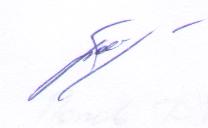 округа по оперативному управлениюмуниципальным хозяйством                                                            А.А. БогдановРазослано: в дело, прокуратуре, УАГиКС, заявителю.Администрация Сорочинского городского округа Оренбургской областиП О С Т А Н О В Л Е Н И Е